بسم الله الرحمن الرحيمNomor	: 006/MTA/II/2011	Karanglewas, 15 Rabiulawal 1432 HLampiran	: 1 lembar	18 Februari     2011 MPerihal	: Pemberitahuan dan Permohonan	  Ta’awun Mengenai Pembangunan	  Ma’had As-sunnah			Kepada yang kami hormati :			Bapak/Ibu/Sdr Muhsinin			……………………………..								Di - Tempat.السلام عليكم ورحمة الله وبركاتهAlhamdulillahi Robbil ‘Aalamiin, segala puji hanyalah milik Alloh Ta’ala, yang telah memberikan berbagai nikmat kepada makhluq-Nya. Kita bersaksi bahwa tidak ada sesembahan yang benar selain Alloh yang tiada sekutu bagi-Nya, dan bahwa Muhammad n adalah hamba dan utusan-Nya. Semoga sholawat dan salam senantiasa tercurah kepada beliau n, keluarga, dan kepada ummat beliau yang istiqomah mengikuti jejak da’wah beliau  hingga akhir zaman.Berkat pertolongan dari Alloh ta’ala, kemudian melalui ta’awun segenap kaum muslimin, alhamdulillah, pembangunan tempat belajar yang insyaAlloh akan dijadikan sebagai Ma’had As-sunnah sekarang dalam proses pembuatan dinding ruangan. Sebagaimana rancangan awal, pembangunan direncanakan akan dilanjutkan dengan pembuatan lantai 2. Bangunan akan dicor bagian atap lantai dasar seluas 160 m2. Dan untuk merealisasikan hal tersebut, maka dibutuhkan biaya Rp. 350.000,-/m2  sehingga total anggaran yang dibutuhkan yaitu Rp. 56.000.000,-. Sedangkan anggaran yang ada belum tersedia untuk membiayai pembangunan tersebut. Oleh karena itu, kami masih membuka kesempatan bagi muhsinin sekalian yang diberi keluasan rizqi dari Alloh untuk menyisihkan sebagian rizkinnya,Kami berharap, apa yang kita lakukan dari amalan-amalan kebaikan semata-mata mengharap wajah Alloh Ta’ala. Dan semoga Alloh Ta’ala mengganti dari apa yang kita keluarkan dengan pahala amal jariyah yang akan terus mengalir hingga tegaknya hari kiamat, sebagaimana sabda Rosululloh n “Apabila meningal anak adam, maka terputus seluruh amalannya, kecuali dari tiga, yaitu shodaqoh jariyah, atau ilmu yang bermanfaat, atau anak yang sholeh yang mendoakannya” (HR. Muslim). Demikian dari kami, atas perhatiannya kami ucapkan jazaakumullohu khoiron katsiiro.السلام عليكم ورحمة الله وبركاته	Mengetahui,	Ketua	Majelis Ta’lim As-sunnah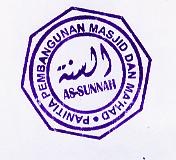 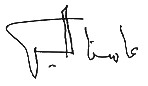 	Yusuf Wibisono, AMFPERNYATAAN KESEDIAANTA’AWUN PADA PEMBANGUNAN COR ATAPTEMPAT BELAJAR MA’HAD AS-SUNNAHDESA KARANGLEWAS KIDULبسم الله الرحمن الرحيمDengan mengharap taufiq keikhlasan dan keridhoan dari Alloh, saya yang bertanda tangan di bawah ini:Nama	:Pekerjaan	:Alamat	:No. Telp	:Dengan ini menyatakan bersedia untuk ta’awun dalam hal pembiayaan  pada pembangunan cor atap tempat belajar  Ma’had As-sunnah, yaitu: Sebesar Rp. ………………….Seluas …………..m2 dari total 160 m2, dengan nilai per meternya yaitu Rp. 350.000,-Dan dana tersebut akan disalurkan dengan cara:Dibayar tunaiDiangsur selama ………..bulanmelalui:Transfer via rekening Majelis Ta’lim As-sunnah di BCA no. 0461066126 atas nama Muhamad Muksin atau rekening BRI no 3111-01-011247-53-2 atas nama Muhamad Muksin.Diambil oleh pengurus Majelis Ta’lim As-sunnahSemoga Alloh jadikan amal kebaikan kita menjadi sesuatu yang akan memberatkan timbangan kebaikan kita di akhirat. Atas kesediaannya kami ucapkan Jazaakumullohu khoiron.	……………., ………………….. 2011	Pembuat Pernyataan	(                                            )NB:  - Cara dari 2 kemungkinan yang dipilih dilingkari